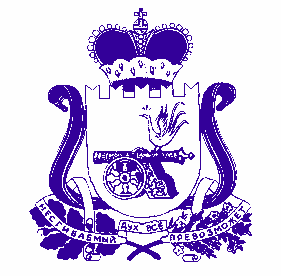 АДМИНИСТРАЦИЯ   ПРЕЧИСТЕНСКОГО  СЕЛЬСКОГО ПОСЕЛЕНИЯ ДУХОВЩИНСКОГО РАЙОНА СМОЛЕНСКОЙ ОБЛАСТИПОСТАНОВЛЕНИЕот  13 марта 2024 года                  № 24В соответствии с Федеральным законом от 06.10.2003 года № 131-ФЗ «Об общих принципах организации местного самоуправления в Российской Федерации», Постановлением Правительства Российской Федерации от 14.06.2013 № 502 «Об утверждении требований к программам комплексного развития систем коммунальной инфраструктуры поселений, городских округов», руководствуясь Уставом Пречистенского сельского поселения Духовщинского района Смоленской области Администрация Пречистенского сельского поселения Духовщинского района Смоленской областиПОСТАНОВЛЯЕТ:1. Утвердить прилагаемую   Программу комплексного развития систем  коммунальной инфраструктуры Пречистенского сельского поселения Духовщинского района Смоленской области на  2024– 2030 годы.2. Обнародовать настоящее постановление путем размещения на информационных стендах Администрации Пречистенского сельского поселения Духовщинского района Смоленской области и разместить на официальном сайте Администрации муниципального образования «Духовщинский район» Смоленской области в сети «Интернет» в разделе «Пречистенского сельское поселение».3. Контроль за исполнением настоящего постановления оставляю за собой.Глава муниципального образованияПречистенского сельского поселенияДуховщинского района Смоленской области                                                                               Т.А.СмирноваПРОГРАММА     КОМПЛЕКСНОГО РАЗВИТИЯ СИСТЕМ КОММУНАЛЬНОЙ ИНФРАСТРУКТУРЫ  ПРЕЧИСТЕНСКОГО СЕЛЬСКОГО ПОСЕЛЕНИЯ ДУХОВЩИНСКОГО РАЙОНА СМОЛЕНСКОЙ ОБЛАСТИ  НА 2024-2030 ГОДЫ 
с. Пречистое2024 годПаспортпрограммы комплексного развития систем коммунальной инфраструктуры Пречистенского сельского поселения Духовщинского района Смоленской области на 2024– 2030 годы 1. Содержание проблемы и обоснование необходимости ее решения программными методами Общие сведения о муниципальном образованииМуниципальное образование Пречистенское сельское поселение Духовщинского района Смоленской области расположено в северной части Духовщинского района Смоленской области. Административным центром Пречистенского сельского поселения Духовщинского района Смоленской области является с. Пречистое.Численность населения на 01.01.2024 г.– 2096 чел.В состав территории сельского поселения входят 87 населенных пунктов.  Развитие жилищного фонда        Жилищный фонд по Пречистенскому сельскому поселению Духовщинского района Смоленской области в целом по состоянию на 01.01.2024 года показан в таблице 1.Согласно прогнозам численность населения Пречистенского сельского поселение Духовщинского района Смоленской области к 2030 составит 1976 человек (табл.2).В период 2024 – 2030 годы на территории поселения не планируется строительство муниципального жилья, но планируется строительство частного жилого фонда (табл.3). В Пречистенском сельском поселении Духовщинского района Смоленской области по состоянию на 01.01.2024 года размер общей площади жилья, приходящийся на 1 жителя довольно высокий и составляет 40,5 кв. м.            Наличие жилфонда и обеспеченность его коммунальными услугами в Пречистенском сельском поселении Духовщинского района Смоленской области по состоянию на 01.01.2024 годаТабл.1.Прогноз роста численности населения в Пречистенском сельском поселении Духовщинского района Смоленской области в 2024-2030 годах (чел.)Табл.2.Прогноз жилищного строительства жилья в Пречистенском сельском поселении Духовщинского района Смоленской области на 2024 –2030 годаТабл.3Прогноз жилфонда уровня обеспеченности им населенияв Пречистенском сельском поселении Духовщинского района Смоленской области на 2024 – 2030 годы Табл.4Развитие социальной сферы в Пречистенском сельском поселении Духовщинского района Смоленской областиСоциальная сфера Пречистенского сельского поселения Духовщинского района Смоленской области состоит из учреждений образований, культуры и органов самоуправления, которые являются муниципальными и обслуживаются муниципальным бюджетом. 1.3 ЭлектроснабжениеВсе населенные пункты Пречистенского сельского поселения Духовщинского района Смоленской области в настоящее время централизованно снабжаются электроэнергией по линиям электропередачи. Распределение электроэнергии в сельском поселении производится по воздушным линиям до распределительных подстанций, а от них по воздушным и кабельным сетям до объектов потребления.1.4. ТеплоснабжениеВ Пречистенском сельском поселении теплоснабжение осуществляется от индивидуальных автономных источников тепла.В общем обеспечении сельского поселения топливно-энергетическими ресурсами преобладает доля вида топлива, такого как природный газ и дрова. Социально-значимые объекты отапливаются газовыми котельными (ДК, школа, администрация и т.д.). Частный сектор для целей теплоснабжения, горячего водоснабжения имеет индивидуальные источники. Централизованное горячее водоснабжение отсутствует. Население в основном пользуется электрическими нагревателями, водонагревателями и газовыми нагревателями. 1.5 Газоснабжение	Уровень газификации населенных пунктов Пречистенского сельского поселения Духовщинского района Смоленской областиТабл.5 	Газоснабжение в Пречистенском сельском поселении Духовщинского района Смоленской области имеется в трех населенных пунктах – с. Пречистое, д. Верешковичи-1, д. Костинка. Необходимо провести газификацию д. Добрино и д. Воронцово.  Проведение целенаправленной политики в сфере газификации определяет необходимость решения проблемы программно-целевым методом по следующим обстоятельствам:  - комплексный и системный подход к решению финансовых, организационно-методических, технических, информационных вопросов позволит повысить эффективность газификации Пречистенского сельского поселения Духовщинского района Смоленской области;    -  эффективность организационных и технических мероприятий по газификации, предлагаемых к реализации, обеспечит значительный социальный и экономический эффект.1.6. ВодоснабжениеНа территории Пречистенского сельского поселения расположены нижеследующие объекты водоснабжения:- Водопроводные сети с.Пречистое – протяженностью 22,8 км по улицам Школьная, Юности, Октябрьская, Первомайская, Базарная, Лавицкого, Садовая, Кольцевая, Мелиораторов, Кооперативная, Б.Советская, М.Советская, Комсомольская, Спортивная, Мира, Запольная, Пионерская, Войкова и переулки Колхозный, 1-2-3-4-5 Октябрьские, 1-2 Мелиораторов, 1-2 Запольные. Охватывает население села в количестве -843 человека. Степень износа водопроводных сетей - 80- 100%.- Водопроводные сети д.Шиловичи – протяженностью 6,8 км, д.Костинка- протяженностью 1,2 км., д.Верешковичи -1 – протяженностью 6 км., д.Добрино- протяженностью 5,0 км., д.Воронцово- протяженностью 4,5 км., с.Велисто- протяженностью 3,5 км., д.Трунаево- протяженностью 2,55км., д.Петрунино- протяженностью 2,5 км., д.Мокряки- протяженностью 0,85 км., д.Шеболтаево- протяженностью 0,65км. Насосных станций нет.Протяженность водопровода Пречистенского сельского поселения – 57,8 км. Материал труб – железо, полиэтилен, асбоцемент, диаметр труб- 50 - 110 мм.Водонапорных башен - 16 шт. Объем – 25 куб.м.  высота – 12 м, в т. ч. с.Пречистое – 4 шт., д.Шиловичи – 3 шт., д. Верешковичи-1 – 2 шт., д. Добрино – 1 шт., д. Воронцово – 1 шт., с.Велисто– 1шт., д. Трунаево – 1 шт., д. Петрунино – 1 шт., д.Мокряки – 1 шт., д. Шеболтаево – 1 шт., На указанные объекты не установлен тариф на водоснабжение, так как отсутствует обслуживающая организация.Сооружений по водоподготовке в поселении нет.Характеристика действующей системы водоснабжения в Пречистенском сельском поселении Духовщинского района Смоленской областиТабл. 6.1.7. ВодоотведениеНа территории Пречистенского сельского поселения расположены нижеследующие объекты водоотведения:- Сети водоотведения с.Пречистое, самотек, протяженность – 1,5 км.   охватывают население по ул.Школьная, в количестве 70 человек и д.Добрино самотек, протяженность – 1,5 км.   охватывают население по ул.Школьная, Новая, Пляжная, в количестве 30 человек, степень износа - 80%.Очистных сооружений канализации в Пречистенском сельском поселении не имеется. Биологическая очистка стоков отсутствует. 1.8. Развитие системы сборы и вывоза твердых коммунальных отходовВ Пречистенском сельском поселении Духовщинского района Смоленской области сбор и вывоз твердых коммунальных отходов осуществляет Региональный оператор Смоленской области.  Проблема остается по строительству контейнерных площадок. В настоящее время сбор твердых коммунальных отходов осуществляется мешочным способом. В 2024-2025 году планируется строительство контейнерных площадок в деревнях Воронцово и Шиловичи.В задачу санитарной очистки поселения входит сбор, удаление и обезвреживание твердых бытовых отходов от всех зданий и домовладений, а также выполнение работ по летней и зимней уборке улиц в целях обеспечения чистоты проездов и безопасности движения.  2. Цель и задачи ПрограммыЦелью Программы является создание надежной системы коммунального обеспечения населения и социальной сферы, проживающего в населенных пунктах Пречистенского сельского поселения Духовщинского района Смоленской области.В ходе реализации Программы предусматривается обеспечить решение следующих задач:- обеспечение подключения к системам коммунальной инфраструктуры вводимых объектов жилищного фонда и социальной сферы;- повышение технического состояния объектов коммунальной инфраструктуры и социальной сферы;- расширение номенклатуры, увеличения объема и улучшение качества коммунальных услуг, оказываемых населению;- улучшение экологического состояния на территории поселения;- снижение доли расхода на топливно-энергетические ресурсы при производстве коммунальной продукции путем широкого внедрения передовых технологий, местных видов топлива и энергосберегающего оборудования;- сокращение затратной части бюджета муниципального образования на дотирование производства коммунальных услуг.  3. Целевые показатели Программы Надежность работы объектов коммунальной инфраструктуры характеризуется обратной величиной - интенсивностью отказов (количеством аварий и повреждений на единицу масштаба объекта, например на 1 км инженерных сетей); износом коммунальных сетей, протяженностью сетей, нуждающихся в замене; долей ежегодно заменяемых сетей; уровнем потерь и неучтенных расходов. К показателям надежности, качества, энергетической эффективности объектов коммунального хозяйства относятся: а) показатели качества коммунальных ресурсов; б) показатели надежности и бесперебойности снабжения населения ресурсами; в) показатели эффективности использования ресурсов, в том числе уровень потерь энергоресурсов. г) использование современных систем проводящего оборудования исключающих потери энергоресурсов; д) экономическая эффективность и экологическая безопасность, гарантированное полное обеспечение энергоресурсами, энергетическая безопасность поселения;Показатели качества и надежности снабжения потребителей коммунальных услуг 4.  Результаты оценки совокупного платежа граждан за коммунальные услуги на соответствие критериям доступностиУчет, расчет и начисление платежей за коммунальные услуги осуществляются по квитанциям ресурсоснабжающей организации. Для осуществления деятельности по учету, расчету и начислению платежей за жилищно-коммунальные услуги в ресурсоснабжающие организации, расчетно-кассовый центр и управляющие организации используют различные программные продукты. Используемые при этом для расчетов базы данных сформированы организациями с учетом собственных требований и поставленных задач.В таблице приведены результаты анализа влияния существующей системы расчета, учета и приема платежей за коммунальные услуги на каждую из сторон в сфере производства и потребления коммунальных услуг.Анализ влияния существующей системы расчета, учета и приема платежей за коммунальные услуги5. Срок реализации ПрограммыРеализацию мероприятий Программы планируется осуществить в 2024 –2030 года.6. Система программных мероприятийПрограмма включает широкий спектр мероприятий по развитию и модернизации (строительство, реконструкция  и капитальный ремонт) систем коммунальной инфраструктуры поселения и социальной сферы, направленных на повышение уровня их технического состояния, расширение номенклатуры, увеличения объема и улучшение качества коммунальных услуг, оказываемых населению в поселениях и в социальной сферы (приложение к программе комплексного развития систем коммунальной инфраструктуры Пречистенского сельского поселения Духовщинского района Смоленской области на 2024- 2030 года). По данной программе предусматривается решение следующих задач:  1. По водоснабжению. Задачу высокой надежности водоснабжения поселения предполагается решить путем реализации мероприятий: замена ветхих водопроводных сетей протяженностью 30,8 км, ремонт 8 водонапорных башен. 2. Строительство контейнерных площадок для сбора твердых коммунальных отходов, ликвидация несанкционированных свалок на территории поселения при их наличии.7. Ресурсное обеспечение Программы  (объемы и источники финансирования)Нормативно-правовое, информационное, материально-техническое и финансовое обеспечение выполнения мероприятий Программы осуществляется муниципальным заказчиком – координатором Программы – Администрацией Пречистенского сельского поселения Духовщинского района Смоленской области.Прогнозируемые объемы финансирования мероприятий Программы составляют 1710,2 тыс. рублей, в том числе:- водоснабжение – 1310,2 тыс.  руб.;- сфера сбора и вывоза твердых коммунальных отходов – 400,0 тыс. руб.Объемы финансирования по обеспечению выполнения мероприятий Программы по этапам действия программы и в разрезе ресурсоснабжающих услуг в Пречистенском сельском поселении Духовщинского района Смоленской области табл. 7Предполагаемые источники финансирования Программы:- средства областного бюджета;- средства бюджета Пречистенского сельского поселения.В процессе реализации Программы объемы и источники финансовых средств на реализацию мероприятий Программы могут корректироваться муниципальным координатором Программы.8. Механизм реализации ПрограммыМуниципальный координатор Программы – Администрация Пречистенского сельского поселения Духовщинского района Смоленской области координирует механизм реализации Программы. Финансирование и определение исполнителей мероприятий Программы, реализация которых осуществляется с привлечением средств федерального, областного и местного бюджетов производится в порядке, установленном действующим законодательством.Финансирование и определение исполнителей мероприятий Программы, реализация которых осуществляется с привлечением средств внебюджетных источников, производится в порядке, устанавливаемом муниципальным координатором Программы.10. Организация управления Программой и контроль хода ее реализацииВ целях обеспечения своевременной и качественной реализации Программы муниципальный координатор Программы осуществляет:- отбор в установленном порядке исполнителей работ и поставщиков оборудования по каждому программному мероприятию, финансируемому за счет бюджетных средств;- координацию исполнения программных мероприятий, включая мониторинг их реализации, оценку результативности;- непосредственный контроль хода реализации мероприятий Программы;- подготовку отчетов о реализации Программы.11. Оценка социально-экономической эффективности реализации мероприятий ПрограммыРеализация мероприятий Программы позволит:- обеспечить подключение к системам коммунальной инфраструктуры объектов жилищного фонда и социальной сферы;- повысить техническое состояние объектов коммунальной инфраструктуры поселения и социальной сферы в поселении;- расширить номенклатуру, увеличить объемы и улучшить качество коммунальных услуг, оказываемых населению поселения и социальной сферы;- улучшить экологическую ситуацию на территории поселения;- за счет широкого внедрения передовых технологий, местных видов топлива и энергосберегающего оборудования снизить затраты на топливно-энергетические ресурсы при производстве коммунальной продукции;- снизить дотации бюджета района на производство коммунальных услуг;- обеспечит улучшение качества жизни жителей сельского поселения. ПЕРЕЧЕНЬ ПРОГРАММНЫХ МЕРОПРИЯТИЙ КОМПЛЕКСНОГО  РАЗВИТИЯ  СИСТЕМ  КОММУНАЛЬНОЙ  ИНФРАСТРУКТУРЫ  ПРЕЧИСТЕНСКОГО СЕЛЬСКОГО ПОСЕЛЕНИЯ ДУХОВЩИНСКОГО РАЙОНА СМОЛЕНСКОЙ ОБЛАСТИОб    утверждении   Программы     комплексного  развития систем коммунальной инфраструктуры Пречистенского         сельского поселения Духовщинского   района    Смоленской   области на 2024– 2030 годы Приложение к постановлению Администрацию Пречистенского сельского поселения Духовщинского района Смоленской области №24 от 13.03.2024Наименование программыПрограмма комплексного развития систем  коммунальной инфраструктуры Пречистенского сельского поселения Духовщинского района Смоленской области на  2024 – 2030 годы  (далее - Программа)Основание  для  разработки Программы- Градостроительный кодекс Российской Федерации;- Федеральный закон от 7 декабря 2011 года № 416-ФЗ «О водоснабжении и водоотведении»;- Постановление Правительства Российской Федерации от 5 сентября 2013 года № 782 «О схемах водоснабжения и водоотведения»;- Федеральный закон от 06 октября 2003 года № 131-ФЗ «Об общих принципах организации местного самоуправления в Российской Федерации»- Постановление Правительства Российской Федерации от 14 июня 2013 года № 502 «Об утверждении требований к программам комплексного развития систем коммунальной инфраструктуры поселений, городских округов»;- Приказ Министерства регионального развития Российской Федерации от 06.05.2011 года № 204 «О разработке программ комплексного развития систем коммунальной инфраструктуры муниципальных образований»;- Приказ Федерального агентства по строительству и жилищно-коммунальному хозяйству от 01 октября 2013 года № 359/ГС «Об утверждении методических рекомендаций по разработке программ комплексного развития систем коммунальной инфраструктуры поселений, городских округов»;- Приказ Федерального агентства по строительству и жилищно-коммунальному хозяйству от 28 октября 2013 года № 397/ГС «О порядке осуществления мониторинга разработки и утверждения программ комплексного развития систем коммунальной инфраструктуры поселений, городских округов»;- Устав Пречистенского сельского поселения Духовщинского района Смоленской области             Заказчик Программы       Администрация Пречистенского сельского поселения Духовщинского района Смоленской области                                 Разработчик Программы    Администрация Пречистенского сельского поселения Духовщинского района Смоленской областиКоординатор Программы   Администрация Пречистенского сельского поселения Духовщинского района Смоленской области          Ответственный исполнитель ПрограммыАдминистрация Пречистенского сельского поселения Духовщинского района Смоленской области          Цели и задачи ПрограммыОсновными целями Программы являются:- приведение в соответствие системы коммунальной инфраструктуры потребностям жилищного, социального, сельскохозяйственного и промышленного строительства;- строительство и модернизация коммунальной инфраструктуры и объектов коммунального хозяйства, в том числе объектов водо-, тепло-, газо- и электроснабжения, водоотведения;- обеспечение устойчивого функционирования и развития систем коммунального комплекса;- повышение качества и надежности предоставления коммунальных услуг населению.Для достижения этих целей необходимо решить следующие задачи:- повышение эффективности функционирования коммунальных систем;- развитие системы коммунальной инфраструктуры в Булгаковском сельском поселении Духовщинского района Смоленской области;                 - разработка и утверждение технических заданий на формирование проектов инвестиционных программ организаций коммунального комплекса;- повышение качества коммунальных услуг, предоставляемых потребителям.  - обеспечение   планового и опережающего инженерного обеспечения земельных участков под жилищное, социальное, сельскохозяйственное и промышленное строительство; - определение    источников привлечения средств для развития систем коммунальной инфраструктуры Пречистенского сельского поселения Духовщинского района Смоленской области в интересах жилищного, социального, сельскохозяйственного и промышленного строительства;        - привлечение инвестиций в жилищно-коммунальный комплекс;           - проведение     экспертизы    деятельности организаций коммунального комплекса с целью выявления и ликвидации нерациональных и необоснованных затрат, включаемых в тарифы на соответствующие услуги.   Целевые показатели1)показатели качества и надежности (бесперебойности) систем ресурсоснабжения;3) показатели эффективности производства коммунальных ресурсов и их потребления;4) показатели воздействия на окружающую среду;5)показатели качества коммунальных ресурсовСроки и этапы реализации программы2024-2030 годы.Программа реализуется в четыре этапа: в том числе1 этап – 2024-2025  годы;2 этап – 2026-2027  годы;3 этап – 2028-2029 годы;4 этап – 2030 годОбъемы, источники финансирования и возврат финансовых средств Программы      Общий объем  финансирования Программы всего – 1710,2 тыс. руб.  в том числе: средства областного бюджета – 1000,00 тыс. руб.;средства муниципального бюджета – 710,2 тыс. руб.Источник финансирования - средства областного бюджета  и  бюджета  муниципального  образования. Возврат средств финансирования  мероприятий Программы производится  либо путем передачи на баланс  муниципального образования построенных  (реконструированных) объектов коммунальной инфраструктуры, либо в иной форме в объемах и в сроки,  устанавливаемые договорами о реализации инвестиционных программ  с организациями коммунального комплекса.Право собственности на построенные (реконструированные) объекты коммунальной инфраструктуры за счет бюджетных средств, а также за счет привлечения средств потребителей услуг предприятий коммунального комплекса путем установления для них надбавок к тарифам на услуги  и  тарифа на подключение  к коммунальным сетям, реализуется на основании норм  действующего  законодательства  Российской Федерации  в сфере  инвестиционной  деятельности  (капитальные вложения)  на срочной  и возвратной основе. Ожидаемые   результаты от реализации ПрограммыУвеличение объемов и повышение качества  производимых для потребителей товаров (оказываемых услуг) коммунального назначения,  улучшение экологической ситуации  на территории Булгаковского сельского поселения Духовщинского района Смоленской областиКонтроль за исполнением ПрограммыКонтроль за ходом реализации Программы осуществляет Администрация Пречистенского сельского поселения Духовщинского района Смоленской области№ п/пНаименование административных образованийНаличие жилфондаНаличие жилфондаНаличие жилфондаНаличие жилфондаОбеспеченность коммунальными услугами (тыс. кв. м)Обеспеченность коммунальными услугами (тыс. кв. м)Обеспеченность коммунальными услугами (тыс. кв. м)Обеспеченность коммунальными услугами (тыс. кв. м)Обеспеченность коммунальными услугами (тыс. кв. м)Обеспеченность коммунальными услугами (тыс. кв. м)Обеспеченность коммунальными услугами (тыс. кв. м)Обеспеченность коммунальными услугами (тыс. кв. м)Обеспеченность коммунальными услугами (тыс. кв. м)№ п/пНаименование административных образованиймногоквартирныедомамногоквартирныедомаиндивидуальныедомаиндивидуальныедома отопление отоплениегорячееводоснабжениегорячееводоснабжениеводопроводводопроводканализацияканализациягазом (сетевым, сжиженным)№ п/пНаименование административных образованийкол-водомовобщая площадь(тыс. кв. м)кол-водомовобщая площадь(тыс. кв. м)всегов том числе централизованноевсегов том числе централизованноевсего в том числе централизованнымвсегов том числе централизованноегазом (сетевым, сжиженным)1.Пречистенское сельское поселение19223,4673961,40,10,135,0033,065,38,465,328,56Итого по поселениюИтого по поселению19223,4673961,40,10,135,0033,065,38,465,328,56№ п/пНаименование административных образованийВ том числе по годамВ том числе по годамВ том числе по годамВ том числе по годамВ том числе по годамВ том числе по годамВ том числе по годам№ п/пНаименование административных образованийна 01.01.2024 на 01.01.2025 прогнозна 01.01.2026 прогнозна 01.01.2027 прогнозна 01.01.2028 прогнозна 01.01.2029 прогнозна 01.01.2030 прогноз1.Пречистенское  сельское поселение2096207620562036201619961976Итого по поселению2096207620562036201619961976№ п/пНаименование административныхобразованийЕд. изм.ВсегоВ том числе по годамВ том числе по годамВ том числе по годамВ том числе по годам№ п/пНаименование административныхобразованийЕд. изм.Всего2024 г. факт2025 г. прогноз2026 г. прогноз2027- 2030 г. прогноз12378991.Пречистенское сельское поселениеМуниципальный жилой фондм200000Частный жилой фондм218001002003001200Итого по поселениюм218001002003001200№ п/пНаименование муниципального образованияна 01.01.2024 г.на 01.01.2024 г.на 01.01.2024 г.на 01.01.2025 г.на 01.01.2025 г.на 01.01.2025 г.на 01.01.2030г.на 01.01.2030г.на 01.01.2030г.№ п/пНаименование муниципального образованияОбщая площадь жилфонда,тыс. м2Кол-вожителей,чел.Уровеньобеспеч.жильем,м2/чел.Общая площадь жилфонда,тыс. м2Кол-вожителей,чел.Уровеньобеспеч.жильем,м2/чел.Общая площадь жилфонда,тыс. м2Кол-вожителей,чел.Уровеньобеспеч.жильем,м2/чел.1.Пречистенское сельское поселение84,86209640,584,86207640,984,86197643,0Итого по поселениюИтого по поселению84,86209640,584,86207640,984,86197643,0Наименование поселенияКоличество населенных пунктовУровень газификации населенных пунктов по численности населения, ед.Уровень газификации населенных пунктов по численности населения, ед.Уровень газификации населенных пунктов по численности населения, ед.Уровень газификации населенных пунктов по численности населения, ед.Уровень газификации населенных пунктов по численности населения, ед.Уровень газификации населенных пунктов по численности населения, ед.Уровень газификации населенных пунктов по численности населения, ед.Уровень газификации населенных пунктов по численности населения, ед.Уровень газификации населенных пунктов по численности населения, ед.Уровень газификации населенных пунктов по численности населения, ед.Уровень газификации населенных пунктов по численности населения, ед.Уровень газификации населенных пунктов по численности населения, ед.Наименование поселенияКоличество населенных пунктовчислен св. 500 челчислен св. 500 челчислен св. 400 челчислен св. 400 челчислен св. 300 челчислен св. 300 челчислен св. 200 челчислен св. 200 челчислен св. 100 челчислен св. 100 челчислен до 100 челчислен до 100 челНаименование поселенияКоличество населенных пунктоввсегогазифицировановсегогазифицировановсегогазифицировановсегогазифицировановсегогазифицировановсегогазифицированоПречистенское сельское поселение87110000001111Итого по поселению87110000001111№ п/пНаименование административных образований  Станции 1 подъема, ед.Станции 1 подъема, ед.Количество населенных пунктов с централизованным водоснабжением, ед.Количество населенных пунктов с централизованным водоснабжением, ед.Водопроводные сети,кмВодопроводные сети,км№ п/пНаименование административных образований  НаличиеТребуетреконструкциивсего населенных пунктов(действующих)Имеют централизован. водоснабжениеНаличиеТребуетреконструкции1.Пречистенское сельское поселение1616871057,830,8Итого по поселению1616871057,830,8№ п/пНаименование показателяЕд. изм.Порядок расчетаИсточник информацииКритерий эффективности1Аварийность систем коммунальной инфраструктурыед./кмОтношение количества аварий на системах коммунальной инфраструктуры к протяженности сетейОрганизация коммунального комплексаЧастота аварий всех коммунальных систем, находящихся в эксплуатации предприятия, не выше одной за 10 лет2Соответствие взятых на анализ проб коммунальных ресурсов нормативным требованиямшт.Отношение количества взятых проб к количеству проб отвечающих требованиям нормативовОрганизация коммунального комплекса13Перебои в водоснабжении потребителей (холодной воды)часПродолжительность отключений и количество отключенийОрганизация коммунального комплекса0 (допускается отключение на срок не более 8 часов (суммарно) в течение 1 месяца или 4 часа единовременно4Перебои в электроснабжении потребителейчасПродолжительность отключений и количество отключенийОрганизация коммунального комплекса0 (2 часа - при наличии двух независимых взаимно резервирующих источников питания; 24 часа - при наличии одного источника питания)Наименование участника программыПоложительные стороны существующей системыОтрицательные стороны существующей системыРиски (последствия) сохранения существующей системыЖители поселения (потребители коммунальных услуг)Возможность оплачивать счета за коммунальные услуги частями (по каждой отдельной квитанции) по мере появления финансовых возможностейУвеличение времени на осуществление оплаты квитанции различным ресурсоснабжающим организациям; сложность проведения обобщенного анализа и контроля платежей за коммунальные услуги.Формирование и укрепление стереотипов «справедливости оплаты» коммунальных услуг по остаточному принципу при наличии финансовых средств; формирование непрогнозируемого «разрыва» между периодом потребления и оплаты коммунальных услуг.Ресурсоснабжающие организации (РСО)Возможность контроля над расчетами, приемом и учетом платежей потребителей за коммунальные услуги;Необходимость ведения претензионной работы с большим количеством потребителей (физических лиц).Риски не получения платы за коммунальные услуги, которые не могут быть отключены за неуплату в соответствии с Правилами предоставления коммунальных услуг гражданам (холодное водоснабжение).Существующая система расчета, учета и приема платежей за коммунальные услугиНе определеноОтсутствие обобщенной достоверной информации о потреблении и оплате коммунальных услуг гражданами, необходимой для принятия решений органами исполнительной власти поселения в части организации и обеспечения социальной поддержки граждан.Риски финансирования реализации инвестиционных программ организаций и коммунального комплекса вследствие устоявшегося мнения о естественности неоплаты коммунальных услуг.Года (период действия Программы)Всего, (в тыс. руб.)в том числе (в тыс.руб.)в том числе (в тыс.руб.)Года (период действия Программы)Всего, (в тыс. руб.)водоснабжениесфера сбора и вывоза твердых коммунальных отходовI этап1460,21060,2400,00II этап100,0100,00III этап100,0100,001V этап50,0050,000Всего1710,21310,2400,0№ п/пНаименование мероприятияЦели реализации мероприятий Источники финансированияОбъемы финансирования, тыс.руб.Объемы финансирования, тыс.руб.Объемы финансирования, тыс.руб.Объемы финансирования, тыс.руб.Объемы финансирования, тыс.руб.Объемы финансирования, тыс.руб.Объемы финансирования, тыс.руб.Объемы финансирования, тыс.руб.№ п/пНаименование мероприятияЦели реализации мероприятий Источники финансированияВсего, в т. ч.2024 г.2025 г.2026 г.2027 г.2028 г.2029 г.2030 г. 1Система водоснабжения1310,21010,2050,050,050,050,050,050,01.1. Ремонт системы водоснабженияСнижение уровня износа, потерь воды, аварийности сетей водоснабженияОбластной бюджет1000,001000,000000001.1. Ремонт системы водоснабженияСнижение уровня износа, потерь воды, аварийности сетей водоснабженияБюджет Пречистенского сельского поселения310,210,250,050,050,050,050,050,02Сфера  сбора и вывоза твердых бытовых отходов400,0200,00200,0000002.1Мероприятия по сбору и вывозу твердых бытовых отходовСфера  сбора и вывоза твердых бытовых отходовУлучшение экологического состояния на территории поселенияОбластной бюджет000000002.1Мероприятия по сбору и вывозу твердых бытовых отходовСфера  сбора и вывоза твердых бытовых отходовУлучшение экологического состояния на территории поселенияБюджет Пречистенского сельского поселения400,0200,00200,000000